Нижегородский государственный университет им. Н.И. ЛобачевскогоМинистерство образования и науки Нижегородской областиТест муниципальной олимпиады школьников по биологии 2015 г.7- 8 классы  Тест состоит из 40 заданий. Он рассчитан на 45 минут.  Задания рекомендуется выполнять по порядку, не пропуская ни одного, даже     самого легкого. Если задание не удается выполнить сразу, перейдите к следующему. Если останется время, вернитесь к пропущенным заданиям.в  заданиях 1-30 Выберите один верный и наиболее полный ответ и запишите обозначающую его букву рядом с номером задания1. Мякоть зелёного листа у цветковых растений состоят из … ткани.1) покровной     3) основной 	     3) проводящей         4) образовательной2. Сосуды в стеблях покрытосеменных растений расположены в 1) древесине            2) сердцевине               3) лубе            4) пробке3. Транспорт воды и органических веществ в растении осуществляется  в1) древесине по сосудам	                   2) древесине по ситовидным трубкам3) лубе по сосудам		                   4) лубе по ситовидным трубкам4. Рост стебля в толщину у двудольных растений осуществляется за счет деления клеток1) камбия	2) зоны деления	3) зоны роста	                4) зоны проведения5.  Клетка растений отличается от клетки животных наличием          1) ядра            2) митохондрий              3) оболочки из целлюлозы           4) рибосом6. Установите соответствие:              1) 1АБД-2ВГ        2) 1АБВ-2ГД         3) 1БВ-2АГД      4) 1АД-2БВГ 7.  Основные функции нервной ткани – это        1) возбудимость и проводимость                       2) проводимость и запас питательных веществ       3) запас питательных веществ и сократимость       4) сократимость  и возбудимость8. При дыхании в клетках животных, растений и грибов         1) органическое вещество расщепляется, энергия выделяется        2) органическое вещество расщепляется, энергия тратится        3) органическое вещество синтезируется, энергия выделяется         4) органическое вещество синтезируется, энергия тратится9. В ходе фотосинтеза зелёные растения           1) создают органические вещества и выделяют кислород          2) создают минеральные вещества и выделяют кислород          3) создают органические вещества и выделяют углекислый газ          4) создают минеральные вещества и выделяют углекислый газ10. В корнях растения энергия выделяется и запасается в ходе        1) фотосинтеза                   2) всасывания             3) дыхания      4) роста11. Установите соответствие:              1) 1БГ-2АД-3В           2) 1АД-2В-3БГ      3) 1БГ-2ВД-3А    4) 1Б-2АД-3ВГ 12. Автотрофными прокариотами являются        1) цианобактерии      2) возбудители чумы          3) бактерии брожения      4) хищные бактерии13. Настоящие бактерии размножаются путём         1) митоза               2) мейоза               3) спорообразования     4) деления пополам14. Грибы являются … организмами.        1) эукариотическими гетеротрофными      2) прокариотическими гетеротрофными        3) эукариотическими автотрофными          4) прокариотическими автотротрофными15. Наиболее важную роль в питании человека и человечества играют     1) белые грибы                  2) грузди              3) лисички                 4) дрожжи16. Тонкие ветвящиеся нити, образующие грибницу, это -        1) микориза         2) спорангии          3) гифы             4) спорангиеносцы17. Мхи НЕ имеют        1) листьев                  2) корней                  3) стеблей      4) спорангиев18. Установите соответствие:              1) 1БГ-2В-3АД           2) 1АВ-2БГ-3Д      3) 1АБГ-2В-3Д    4) 1БГ-2Д- 3АВ 19. Установите соответствие:          1) 1ВГ-2БД-3А             2) 1ГД -2В-3АБ      3) 1Д-2БВ-3АГ                4) 1Б-2ВД-3АГ20. Установите соответствие:              1) 1БГ-2АВ-3Д           2) 1АД-2ВГ-3Б      3) 1АД -2В-3БГ    4) 1БГ-2Д-3АВ 21. Установите соответствие:              1) 1АБ-2ВД-3Г           2) 1АГ-2Б-3ВД      3) 1А-2ВГД-3Б    4) 1В-2ГД-3АБ 22. Сложное поведение лосевых рыб при движении на нерест вверх по рекам из морей – это проявление       1) безусловного рефлекса    2) условного рефлекса       3) инстинкта         4) нервного импульса23. Непрямое постэмбриональное развитие (со стадией личинки)  имеет        1) собака           2) воробей                3) крокодил             4) лягушка24. Замкнутая кровеносная система имеется у         1) дождевого червя    2) майского жука     3) улитки    4) пчелы25. Удаление накопившихся ненужных веществ у березы и осины происходит при       1) фотосинтезе    2) дыхании         3) листопаде      4) испарении воды листьями26. На рисунке (нейрула животных) цифра 5 обозначает        1) эктодерму      2) энтодерму      3) мезодерму       4) перидерму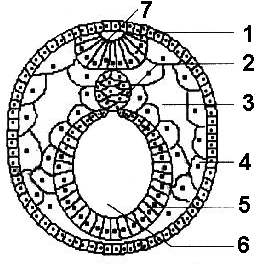 27. Установите соответствие:              1) 1БГ-2АД-3В           2) 1Г-2БД-3АВ      3) 1АБ-2ВД-3Г    4) 1Г-2АБ-3ВД 28. В списке членов сообщества: дубы, липы, кабаны, комары, белки, северные олени, сойки, ужи, ящерицы – ЛИШНИМ объектом являются        1) комары             2) ящерицы               3) северные олени              4) липы29. Установите соответствие:              1) 1БВ-2АД- 3Г          2) 1В-2А-3БГД      3) 1АБ-2В-3ГД    4) 1Г-2АБ-3ВД 30. Недостающим звеном пищевой цепи «травы→насекомые →лягушки→???→лисицы» являются           1) дождевые черви         2) мыши          3) волки             4) ежив  заданиях 31-35 дополните предложение одним словом (цифрой) и запишите ответ рядом с номером задания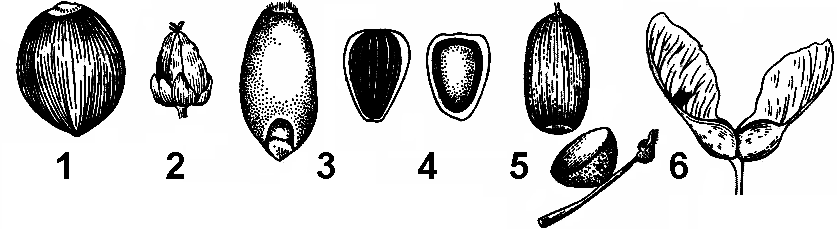 31. На рисунке плод растения, который распространяется ветром, обозначен цифрой …632. На рисунке плод растения семейства Сложноцветные обозначен цифрой …433. На рисунке цифрой 3 обозначен плод растения семейства …Злаковые (Мятликовые)                                      В заданиях 36-40 найдите аналогию. запишите слово-ответ рядом с номером задания36. Лук : Лилейные  = картофель : ?      Паслёновые37. Богомол : насекомые  = скорпион : ?     Паукообразные38. Клевер : головка = одуванчик  : ?      корзинка39. Крот : Насекомоядные  = корова : ?  Парнокопытные40. Речной рак : зелёные железы  =  ящерица : ?   почкиЗ адания 1-35 оцениваются по 1 баллу. 36-40 - по 3 балла. Итого: 35 + 3х5 = 50ОрганизмыТкани1. Растения2. ЖивотныеА. Покровная  Б. МеханическаяВ. Эпителиальная Г. СоединительнаяД. ОбразовательнаяВиды бесполого размножения Живые существа1. Деление2. Почкование3. Вегетативное размножениеА. Дрожжи                      Б. ЭвгленаВ. Земляника                  Г. КартофельД. Пресноводная гидраСпособ дыхания животных Животные1. Лёгочное 2. Жаберное3. ТрахейноеА. Грач                       Б. ОкуньВ. Кошка                    Г. ГоловастикД. Бабочка капустница Класс членистоногих Признаки класса1. Насекомые2. Ракообразные3. ПаукообразныеА. Ротовые органы – хелицеры и педипальпыБ. Органы выделения – зелёные железыВ.  3 пары ходильных ног           Г. Способность к полётуД. Дыхание жабрамиСпособ питания животных Животные1. Травоядные2. Хищники3. ПаразитыА. Бобр канадский              Б. Клоп постельныйВ. Собака домашняя           Г. Комар малярийный Д. Белка обыкновеннаяСпособ опоры при движении Животные1. Копытные2. Стопоходящие3. ПальцеходящиеА. Лев                     Б. СобакаВ. Корова                Г. МедведьД. ЧеловекГруппы экологических факторов Экологические факторы1. Деятельность человека 2. Факторы живой природы3. Факторы неживой природыА. СветБ. ХищничествоВ. Состав почвыГ. ОрошениеД. СимбиозГруппы организмов в экосистеме Организмы1. Производители2. Потребители3. РазрушителиА. Белки Б. ТравыВ. СосныГ. МаслятаД. Кузнечики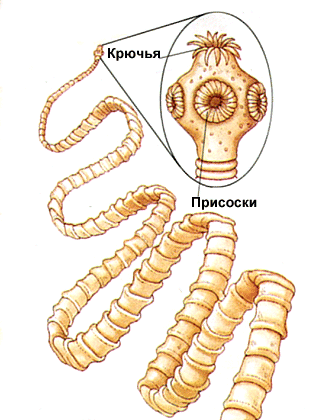 34. На рисунке изображено животное, относящееся к классу …Ленточные черви35. Основным хозяином животного, изображенного на рисунке, является …человек